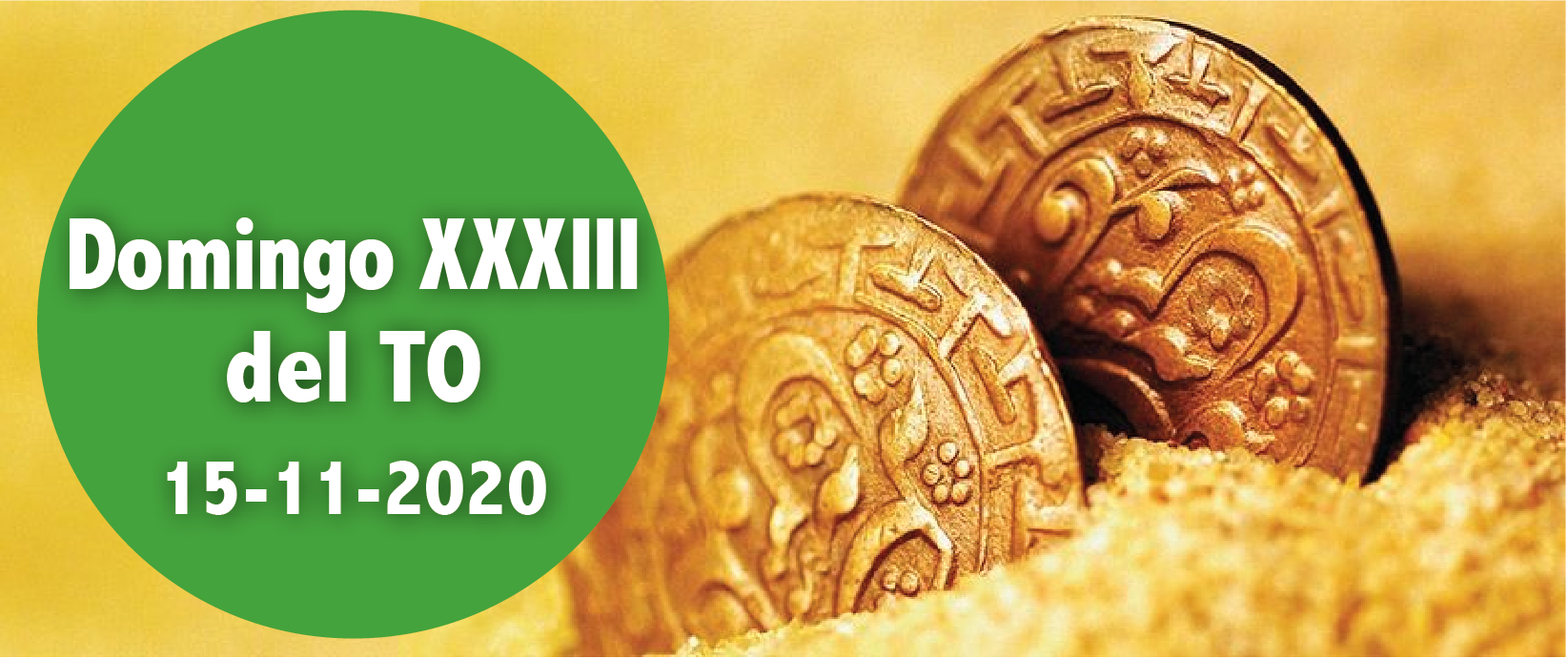 Prov 31, 10-13. 19-20. 30-31. Trabaja con la destreza de sus manos.Sal 127. R. Dichosos los que temen al Señor.1 Tes 5, 1-6. Que el Día del Señor no os sorprenda como un ladrón.Mt 25, 14-30. Como has sido fiel en lo poco, entra en el gozo de tu señor.Cada persona ha recibido unas cualidades, unos dones, para servir a Dios y del prójimo. Y del uso que hagamos de ello nos pedirá cuentas el Señor cuando vuelva, como ladrón en la noche, por lo que debemos estar vigilantes (2 L) Cada uno debe poner en juego lo que es y lo que tiene, aunque perciba que pueda ser poco. No podemos enterrar el talento bajo tierra, dejándonos llevar por la holgazanería (Ev.). La mujer hacendosa de la primera lectura es un ejemplo, que pone su esfuerzo y trabajo al servicio de su familia y de los necesitados. Pidamos al Señor que por la Eucaristía le sirvamos con amor y consigamos los gozos eternos (orac. ofrendas).JORNADA MUNDIAL DE LOS POBRES  (pontificia).15 n. día de las víctimas de accidentes de tráficoCorresponsabilidad, signo de Comunión¿Cómo podemos colaborar?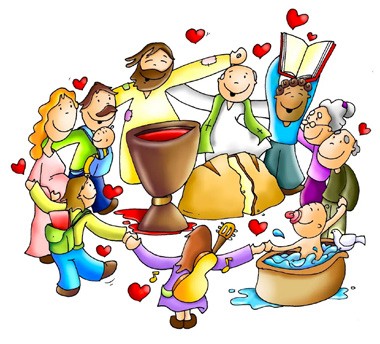 Sintiéndonos todos invitados para vi- vir en comunión y ser co-responsables para anunciar el Evangelio y a ayudar- nos mutuamente.QUE VUESTRO DINERO RENTE+ Lectura del santo Evangelio según san Mateo.Mt 25, 25, 14-30En aquel tiempo, dijo Jesús a sus discípulos esta parábola: «Un hombre, al irse de viaje, llamó a sus siervos y los dejó al cargo de sus bienes: a uno le dejó cinco talentos, a otro dos, a otro uno, a cada cual según su capacidad; luego se marchó.El que recibió cinco talentos fue enseguida a negociar con ellos y ganó otros cinco. El que recibió dos hizo lo mismo y ganó otros dos.En cambio, el que recibió uno fue a hacer un hoyo en la tierra y escondió el dinero de su señor.Al cabo de mucho tiempo viene el señor de aquellos siervos y se pone a ajustar las cuentas con ellos.Se acercó el que había recibido cinco talentos y le presentó otros cinco, diciendo: “Se- ñor, cinco talentos me dejaste; mira, he ganado otros cinco”.Su señor le dijo: “Bien, siervo bueno y fiel; como has sido fiel en lo poco, te daré un cargo importante; entra en el gozo de tu señor”.Se acercó luego el que había recibido dos talentos y dijo: “Señor, dos talentos me de- jaste; mira, he ganado otros dos”.Su señor le dijo: “Bien, siervo bueno y fiel; como has sido fiel en lo poco, te daré un cargo importante; entra en el gozo de tu señor”.Se acercó también el que había recibido un talento y dijo: “Señor, sabía que eres exi- gente, que siegas donde no siembras y recoges donde no esparces, tuve miedo y fui a esconder tu talento bajo tierra. Aquí tienes lo tuyo”.El señor le respondió: “Eres un siervo negligente y holgazán. ¿Conque sabías que siego donde no siembro y recojo donde no esparzo? Pues debías haber puesto mi dinero en el banco, para que, al volver yo, pudiera recoger lo mío con los intereses. Quitadle el talento y dádselo al que tiene diez. Porque al que tiene se le dará y le sobrará, pero al que no tiene, se le quitará hasta lo que tiene. Y a ese siervo inútil echadlo fuera, a las tinieblas; allí será el llanto y el rechinar de dientes”».Palabra del Señor Gloria a ti, Señor Jesús.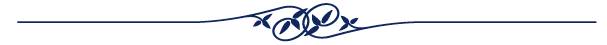 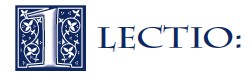 En cierto sentido, Jesús probablemente quería que esta parábola la entendieran los dirigentes religiosos de su época como si fuera dirigida contra ellos. Se com- portaban como el siervo malo: escondían la verdad de Dios en vez de hacerla brillarcomo una luz para el mundo (Mt 5,14-16) y cerraban, en vez de abrirlas, las puertas del Reino de los cielos (Mt 23,13-14).La parábola también nos habla a nosotros sobre cómo debemos ser buenos adminis- tradores de los dones y recursos que nos ha entregado. El señor se marcha de viaje y les confía su dinero a tres empleados: a cada uno, una suma distinta, en función de su propia capacidad (versículo 15). Es importante tener en cuenta que se trata de una cantidad enorme de dinero. Lo que suele traducirse en las ediciones de la Biblia como ‘moneda de oro’ o ‘dinero’, literalmente ‘talento’, era una unidad monetaria que equivalía al salario de quince años de trabajo de un labrador u obrero del campo de la época.A los dos siervos que comenzaron con cinco o dos talentos se les felicita por de- volverle el doble al dueño. Pero se condena al siervo que escondió el dinero debajo de tierra sin obtener ningún provecho durante todo el tiempo en que estuvo ausente su amo.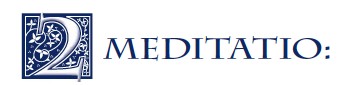 ¿Qué nos revela el versículo 24 sobre la actitud del siervo indolente con  respecto a su señor?¿Cuál es nuestra actitud frente al tiempo y el dinero? ¿Creemos que nos pertenece a nosotros o a Dios?¿Nos vemos a nosotros mismos como siervos de Dios que utilizamos nuestros dones y recursos para extender el reino de Dios en la tierra?¿Qué podemos aprender del hecho de que el amo entregara distintas cantidades a los siervos en función de su capacidad?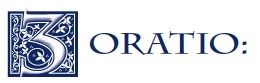 El salmo responsorial de este domingo es un ‘salmo sapiencial’. Enseña que hay que encontrar la bendición dando gloria a Dios mediante la obediencia a sus man- datos. Ora por medio de los versos del Salmo 128 y pídele ayuda a Dios para ser un buen administrador de los talentos que te ha confiado.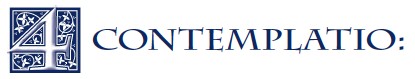 Dedica un tiempo para reflexionar sobre todos los talentos y recursos que Dios te ha dado. ¿Los has escondido o los estás utilizando para gloria de Dios?«Nuestra mano tiene que dirigirse a aque- llos que más la necesitan, a los más pobres. Lo que también es un bien para nosotros. El beneficio no es solo para aquellos a los que ayudamos; es también para nosotros. Jesús nos dice algo que es muy precioso: ‘Hay más alegría en dar que en recibir».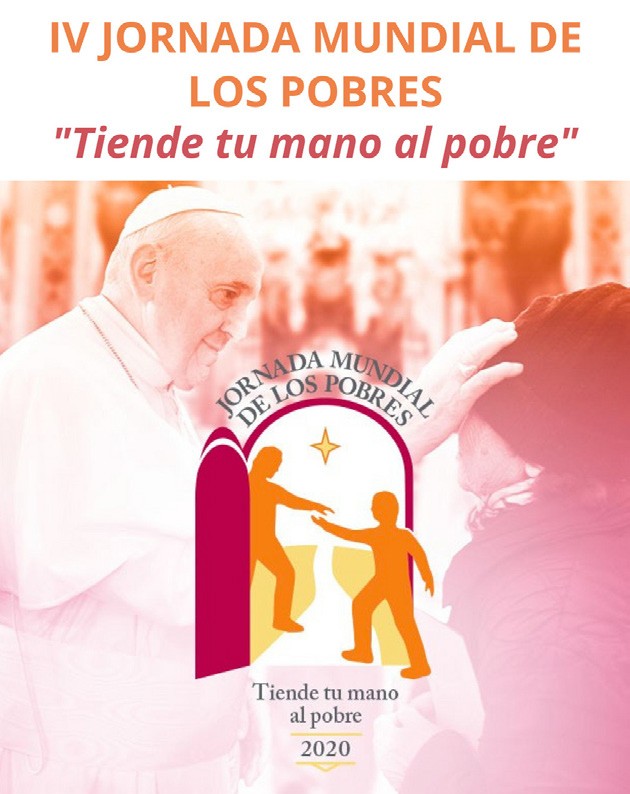 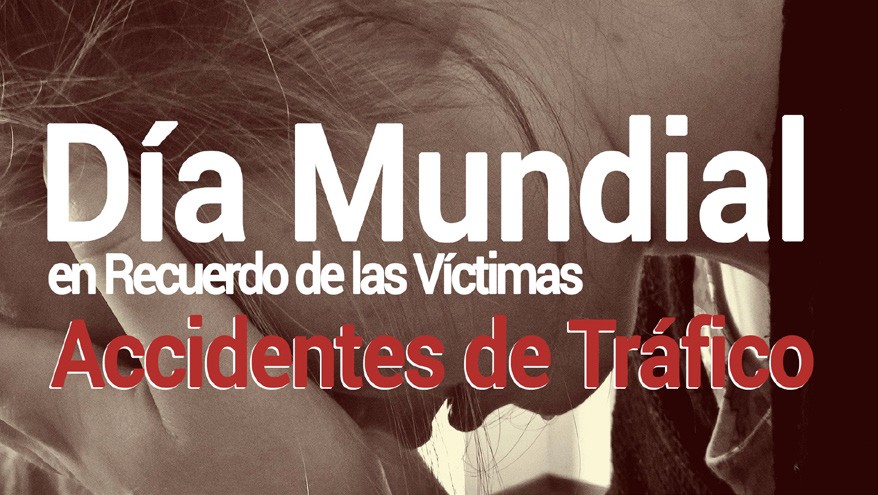 Amadeo Rodríguez MagroEl 15 de noviembre se conme- mora el Día Mundial en Re- cuerdo de las Víctimas en los Accidentes de Tráfico. El lema mundial de este año es: “Es tiempo de recordar. Di no a la violencia vial”.AGENDAAGENDAAGENDAAGENDALunes 16Martes 17Miércoles 18Jueves 19Lunes de la semana XXXIII del TOSanta Margarita de EscociaSanta GertrudisSanta Isabel de Hun- gríaDedicación de las basílicas de San Pedro y de San PabloJueves de la semana XXXIII del TOViernes 20Sábado 21Domingo 22Viernes de la semana XXXIII del TOPresenatción de la Bienaventurada Virgen MaríaDomingo XXXIII del Tiempo Ordinario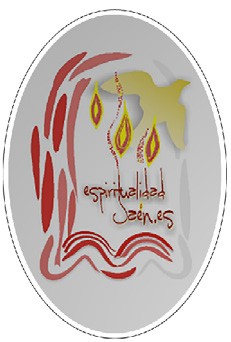 